Melissa Way380 Main Street • Landisville, PA • 17538(717) 419-9149 • melzika_03@verizon.net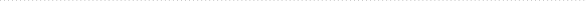 EDUCATION	B.S. Education, Kutztown University of Pennsylvania	B.F.A., Kutztown University of Pennsylvania	Dual Major: Art Education, Crafts	Concentration: Fine Metals	GPA: 3.91	Dean’s List: Present-2011	Projected Graduation: May 2016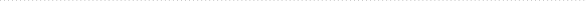 TEACHING  EXPERIENCE	Student Teaching Experience, March-May 2016	Wilson West Middle School, grades 6-8	Designed, planned and presented art lessons to students in a school setting    Student Teaching Experience, January-March 2016    Allentown School District, McKinley and Union Terrace Elementary schools	Designed, planned and presented art lessons to students in a school setting, working from a cart    Early Field Experience, Fall 2015, once weekly	Upper Perkiomen Middle School, 6-8th grade	Assistant art teacher, practice teaching lessons, preparing art roomSummer Teaching Assistant, 2012-2015	Faith Factory Learning Center, 27 E Main Street Mt Joy PA 17552	Assisted in child care PreK-6th grade, prepared and taught art lessons and activities.	Craft Night at Kutztown University, 2013-2015	Student Involvement Office, Kutztown University of Pennsylvania	Planned, coordinated, and co-taught Kutztown University students various crafts techniques, in the areas of fine metals, fibers, and ceramics. 	Creative Arts Camp, 2013	St. Marks United Methodist Church, Mount Joy, Pa 	Designed, planned, and taught art lessons to three age-groups during a week long art camp. 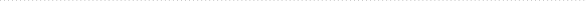 EXHIBITIONS	2015, 2014   Philadelphia Museum of Art Contemporary Craft Show			Group, juried	2015              Kutztown University Senior Show			Group, Juried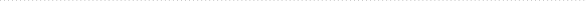 WORK EXPERIENCE	Fine Metals Studio Monitor at Kutztown University, 2013-2015Kutztown University of Pennsylvania15200 Kutztown Road Kutztown, PA 19530	Monitored in the Jewelry Studio, assisted beginning students with projects, checked on safety procedures, monitored students while working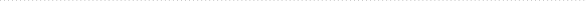 COACHING EXPERIENCE	ADAPT Level 1 Certified Parkour Coach, present-2014	Teaching physical fitness and natural movement with a focus on self-improvement and discipline. 	Plan and assist in coaching Parkour classes using creative drills and knowledge of Parkour techniques and fitness methods.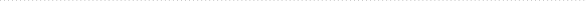 PROFESSIONALMEMBERSHIP	2014-2013 National Art Education Association member2014-2013 Pennsylvania Art Education Association member	2014-2012 National Art Education Association Student Chapter member	2015-2014 Kutztown University Contemporary Craft Club, President